english homework IiiTeacher Julia
1. MELHORAOs alunos que enviaram o e-mail na semana passada receberam uma resposta com sua nota e observações para melhorar o texto. Feitas as devidas alterações, responda ao bilhete com o novo texto.Os alunos que não fizeram essa atividade podem apresentar, como melhora, o envio do texto conforme a proposta inicial.Importante: colocar cabeçalho completo no e-mail.
2. Read the poster and answer the questions:
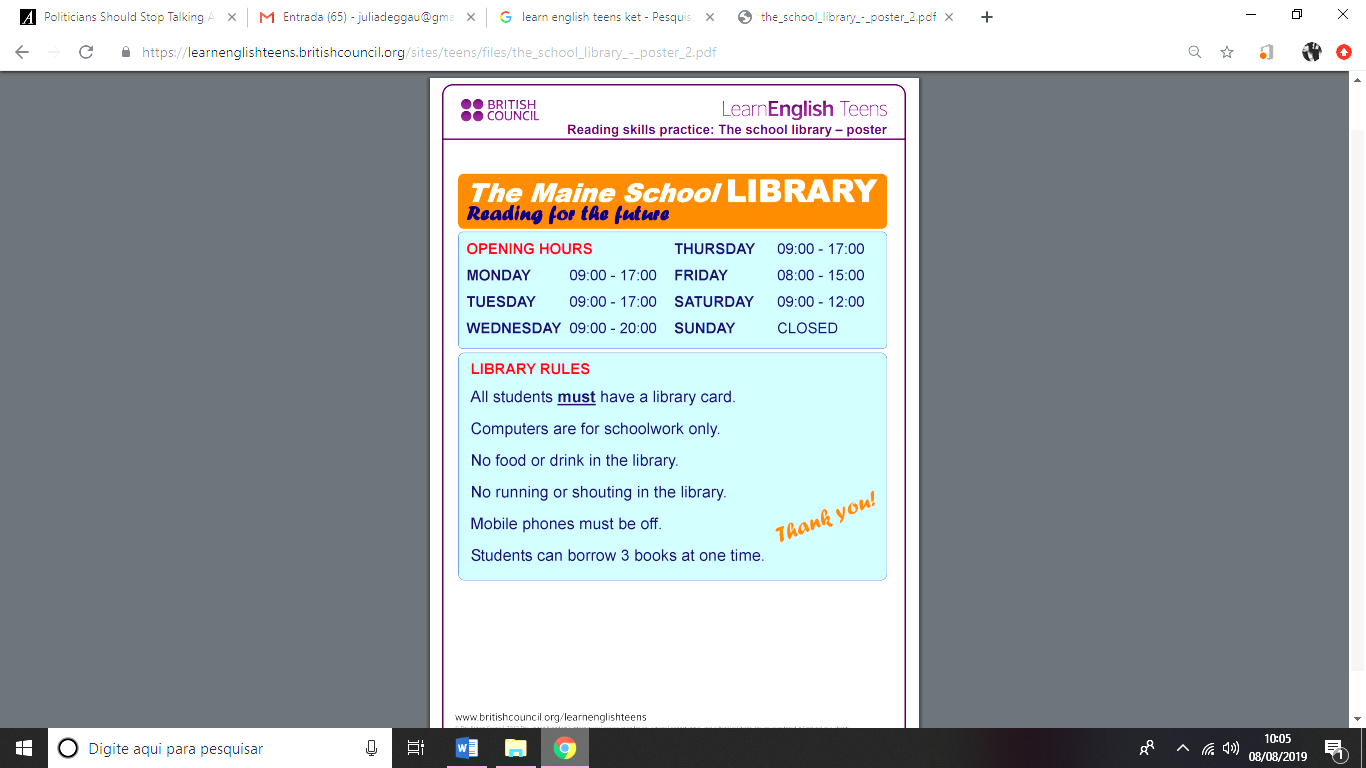 a) Circule a resposta correta:Where can you borrow books? a bookshop / a library What do students do in a library? study / teachb) What can you do in the library? Write the phrases in the boxes.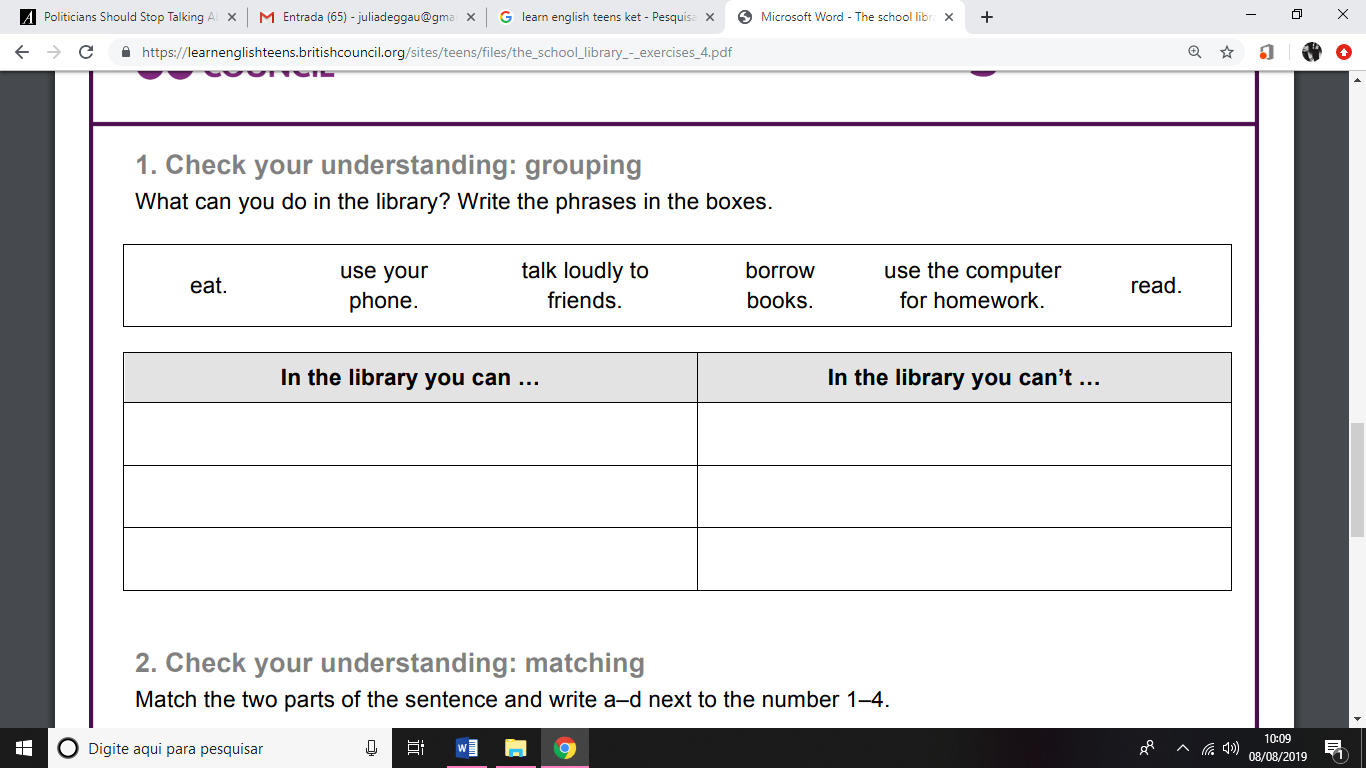 c) 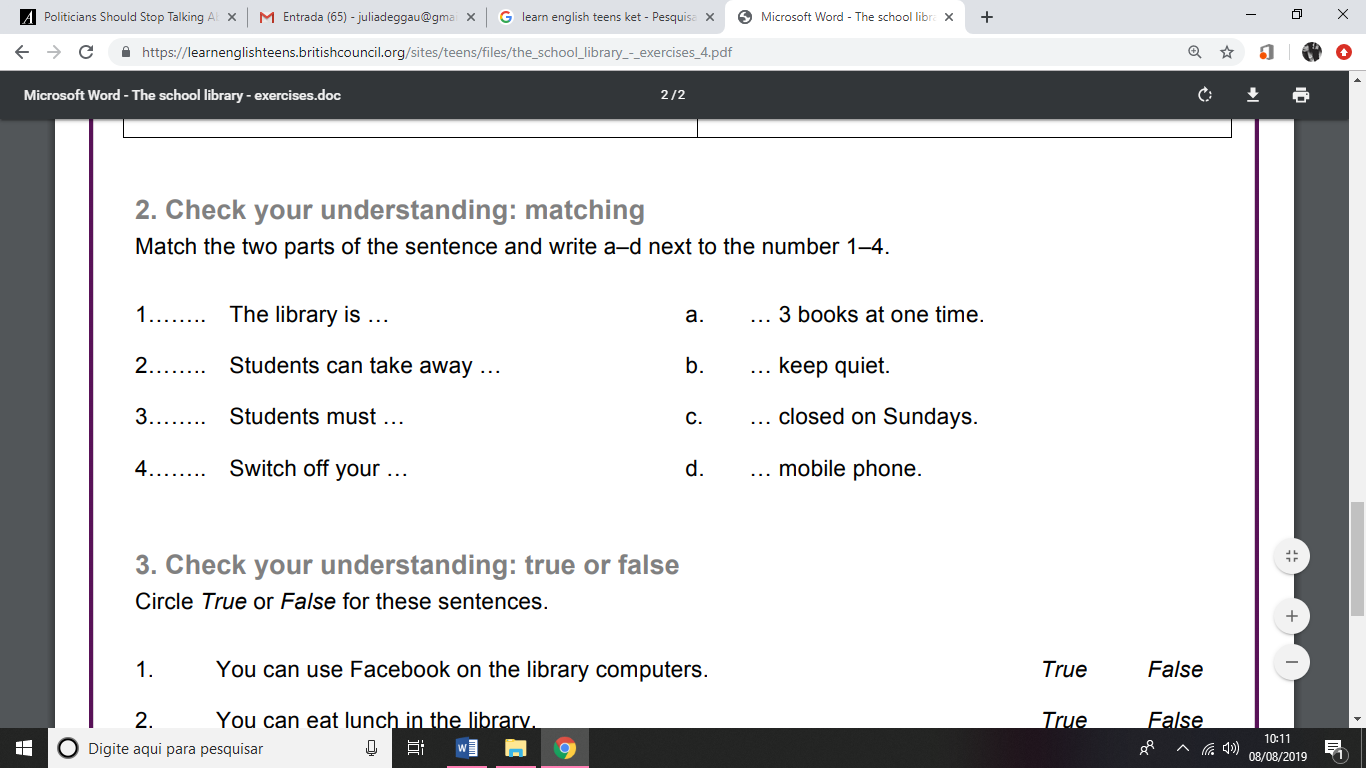 d) Write T for TRUE and F for FALSE each sentence.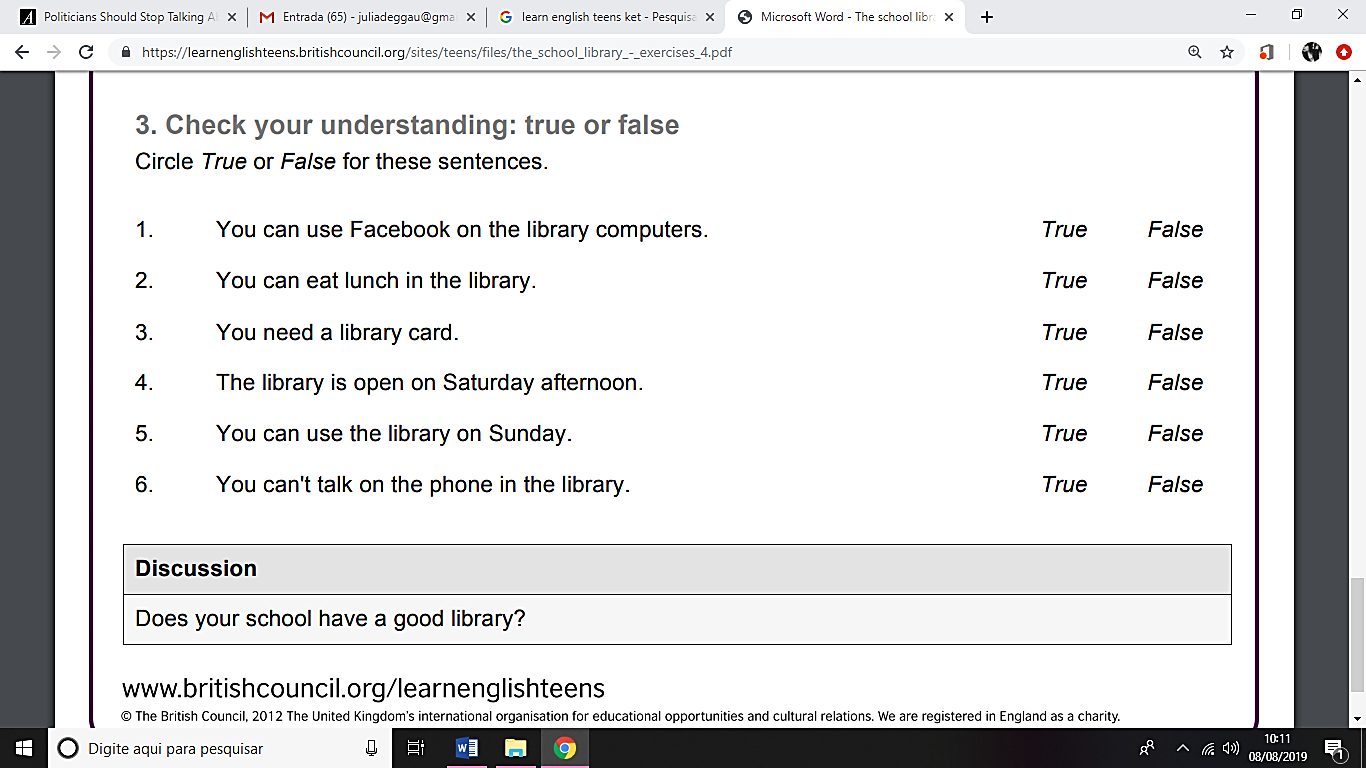 